Publish Your Self AssessmentYou will now attach and/or embed your self-assessment to the bottom of the blog post with the artifact you have chosen. You may choose to make this post private or public. After placing your artifact on a blog post, follow the instructions below.Categories - Self-AssessmentTags - Now tag your post using the tag that corresponds to the competency that you have written about. You can choose more than one. Please use lower case letters and be exact.#creativethinkingcc#communicationcc#criticalthinkingcc#socialresponsibilitycc#personalidentitycc#personalawarenessccUse the Add Document button located at the top of your post page and embed your self-assessment at the bottom of your blog post.Publish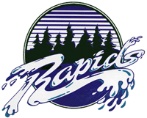 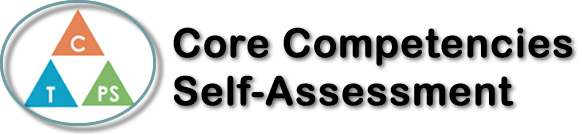 Name: Isaac CodeDate:  27/9/2017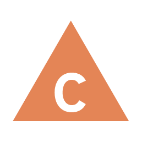 How does the artifact you selected demonstrate strengths & growth in the communication competency?In what ways might you further develop your communication competency?Self-ReflectionDescribe how the artifact you selected shows your strengths & growth in specific core competencies. The prompt questions on the left - or other self-assessment activities you may have done - may guide your reflection process.So, for my experience I wrote about my Canada Day exploration and I think the best competencies that describe my writing and my sway are Creative Thinking and Critical Thinking because I feel that my writing has really improved and this paragraph shows a lot of that. From all my descriptive tools I used to illustrations that are put in your mind as you read. So, that is the Critical Thinking and then my Creative Thinking was my sway because I took my best describing sentences and put them into a picture that best illustrates them.  In further work I might get more people to proof read it and then make sure there are no grammar or spelling mistakes.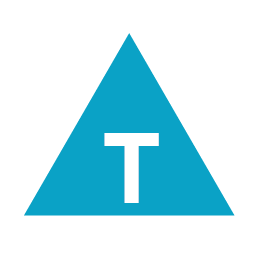 How does the artifact you selected demonstrate strengths & growth in the thinking competencies?In what ways might you further develop your thinking competencies?Self-ReflectionDescribe how the artifact you selected shows your strengths & growth in specific core competencies. The prompt questions on the left - or other self-assessment activities you may have done - may guide your reflection process.So, for my experience I wrote about my Canada Day exploration and I think the best competencies that describe my writing and my sway are Creative Thinking and Critical Thinking because I feel that my writing has really improved and this paragraph shows a lot of that. From all my descriptive tools I used to illustrations that are put in your mind as you read. So, that is the Critical Thinking and then my Creative Thinking was my sway because I took my best describing sentences and put them into a picture that best illustrates them.  In further work I might get more people to proof read it and then make sure there are no grammar or spelling mistakes.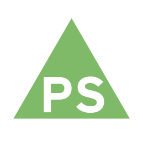 How does the artifact you selected demonstrate strengths & growth in the personal & social competencies?In what ways might you further develop your personal & social competencies?Self-ReflectionDescribe how the artifact you selected shows your strengths & growth in specific core competencies. The prompt questions on the left - or other self-assessment activities you may have done - may guide your reflection process.So, for my experience I wrote about my Canada Day exploration and I think the best competencies that describe my writing and my sway are Creative Thinking and Critical Thinking because I feel that my writing has really improved and this paragraph shows a lot of that. From all my descriptive tools I used to illustrations that are put in your mind as you read. So, that is the Critical Thinking and then my Creative Thinking was my sway because I took my best describing sentences and put them into a picture that best illustrates them.  In further work I might get more people to proof read it and then make sure there are no grammar or spelling mistakes.